Филиал поликлиники                                 Автобускод для установки приложения «Умный транспорт»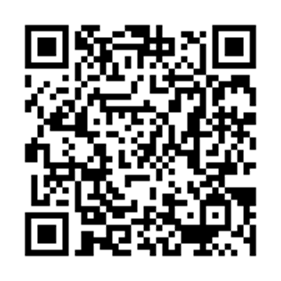 По регулируемым тарифамПо регулируемым тарифамПо регулируемым тарифамПо регулируемым тарифамПо регулируемым тарифамНомер маршрутаКонечная остановкаДНИВремя работыРасчетное время отправления (интервал движения)77 Амкр.Береговая зонаБудни7:20-22:457:20, 7:45, 8:15, 8:50, 9:15, 9:45, 10:20, 10:45, 11:15, 11:50, 12:15, 12:45, 14:15, 14:45, 15:15, 16:15, 16:45, 17:15, 17:45, 18:15, 18:45, 19:15, 19:45, 20:15, 20:45, 21:30, 22:4577 Амкр.Береговая зонаВыходн8:15-22:458:15, 9:45, 11:15, 12:45, 14:45, 16:15, 17:15, 18:45, 19:15, 20:15, 20:45, 22:45Управление транспорта, связи и дорог Администрации города Ханты-Мансийска, г. Ханты-Мансийск, ул. Мира 34, каб. 135 и 134, тел. (3467) 39-39-07Отдела государственного автодорожного надзора по ХМАО – Югре, г. Ханты-Мансийск, ул. Шевченко 36А, тел. (3467) 32-64-60МО МВД России «Ханты-Мансийский» г. Ханты-Мансийск, ул. Дзержинского дом 11, телефоны дежурной части (3467) 398-104, 398-103, 102 и 112